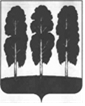 ДУМА БЕРЕЗОВСКОГО РАЙОНАХАНТЫ-МАНСИЙСКОГО АВТОНОМНОГО ОКРУГА-ЮГРЫ РЕШЕНИЕот 13 ноября 2023 года							                    № 296пгт. Березово В соответствии с Земельным кодексом Российской Федерации, Федеральными законами от 31 июля 2020 года № 248-ФЗ «О государственном контроле (надзоре) и муниципальном контроле в Российской Федерации», от 06 октября 2003 года № 131-ФЗ «Об общих принципах организации местного самоуправления в Российской Федерации», уставом Березовского района, утвержденным решением Думы Березовского района от 15 апреля 2005 года № 338, в целях обеспечения осуществления муниципального земельного контроля на межселенной территории Березовского района, Дума района РЕШИЛА:	1. Внести в приложение к решению Думы Березовского района от 31 августа 2021 года № 742 «Об утверждении Положения о муниципальном земельном контроле на межселенной территории Березовского района» (далее - Положение) следующие изменения:	1.1. Приложение 2 к Положению изложить в редакции согласно приложению к настоящему решению.	2. Опубликовать решение в газете «Жизнь Югры» и разместить на официальном веб-сайте органов местного самоуправления Березовского района.	3. Настоящее решение вступает в силу после его официального опубликования.Председатель Думы Березовского района 			                                                     З.Р. КаневаГлава Березовского  района					                     П.В. АртеевПриложение к решению Думы Березовского районаот 13 ноября  2023 года  № 296«Приложение 2к Положению о муниципальном земельном контролена межселенной территории Березовского районаИндикаторы риска нарушения обязательных требований, используемые для определения необходимости проведения внеплановыхпроверок при осуществлении администрацией Березовского районамуниципального земельного контроля	1. Выявление в Едином государственном реестре недвижимости (ЕГРН) в течение одного года двух и более фактов расхождения (несоответствия) сведений об используемой площади земельного участка или об отклонении местоположения характерной точки границы земельного участка со сведениями, полученными в порядке межведомственного информационного взаимодействия и (или) сведениями, имеющимися в распоряжении контрольного органа.	2. Выявление в Едином государственном реестре недвижимости (ЕГРН) в течение одного квартала двух и более фактов расхождения (несоответствия) сведений о категории принадлежности земель и (или) признаков отклонения от разрешенного использования земельного участка со сведениями, полученными в порядке межведомственного информационного взаимодействия и (или) сведениями, имеющимися в распоряжении контрольного органа.                                                                                                                         	 ».О внесении изменений в приложение к решению Думы Березовского района от 31 августа 2021 года №742 «Об утверждении Положения о муниципальном земельном контроле на межселенной территории Березовского района»